Method of Assessment (M.O.A.)A.F. = Application Form;     I = Interview;     T = Test or Exercise; P = PresentationALL STAFF ARE EXPECTED TO BE COMMITTED TO THE CITY COUNCIL’SEQUAL OPPORTUNITIES POLICYCOMPILED BY: ________________________________ 	DATE: _____________________(Shortlisting/Interviewing Panel): ___________________   	DATE: _____________________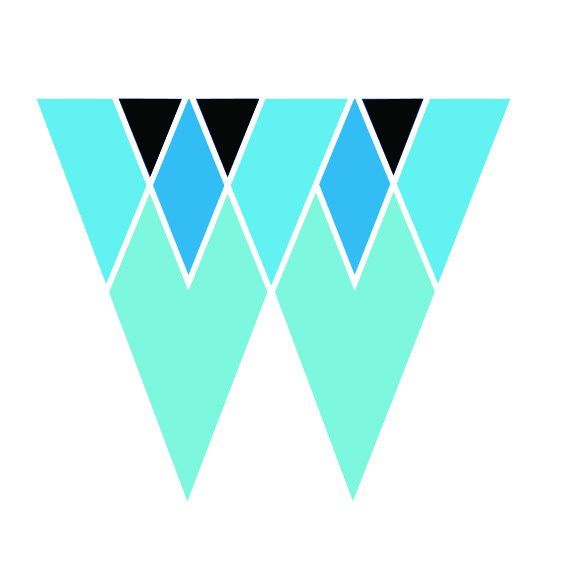 PERSON SPECIFICATIONPERSON SPECIFICATIONPERSON SPECIFICATIONPERSON SPECIFICATIONJob Title:Job Title:Senior Systems and Network ManagerGrade:Grade:GR5CRITERIAESSENTIALM.O.A.EXPERIENCE(Relevant work and other experience)Experience of working in an IT support environmentExperience of working in a school IT environmentExperience of managing/maintaining/supporting systems at an advanced levelKnowledge of school proceduresAble to demonstrate relevant and up to date experience of managing networks. This includes understanding and implementing best practice of network management such as quality of service, VLAN configuration and performance management. High level analysis of IT infrastructure systems. Experience of leading/managing a large IT project from planning through to procurement, implementation, and evaluation. AF/IAF/IAF/IAF/IAF/IAF/IAF/ISKILLS AND ABILITIES(Eg Written communication skills, dealing with the public)Effective use of ICT (including advanced use of Microsoft Office Suite, SIMS, E-Portal, SISRA)Familiarity with internal PC architecture, Microsoft Operating Systems, Apple Operating Systems, VMware, and network infrastructure. IT professional qualifications or evidence of practical application in a business context. Extensive knowledge of cloud-based technologies, including Office 365.Five years experience technical trouble-shooting. Experience of line management responsibility. Experience of child protection procedures and commitment to safeguarding pupils. Excellent interpersonal skills Good organisational skillsAbility to work collaborativelyAbility to cope with conflicting demands, deadlines and interruptions, multiple demandsEffective time management and organisational skillsThe ability and motivation to constantly improve own practice and knowledge through self-evaluation and learning from othersThe ability to support colleaguesThe ability to work independently without supervisionThe ability to be flexible, positive, dedicated and trustworthyThe ability to establish and develop positive relationships throughout the schoolAF/IAF/IAF/IAF/IAF/IAF/IAF/IAF/IAF/IAF/IAF/IAF/IAF/IAF/IAF/IAF/IAF/ITRAININGInterest in own personal development and willingness to undertake further training deemed appropriate by the schoolAF/IEDUCATION/QUALIFICATIONSNB  Full regard must be paid to overseas qualificationsEducated to minimum of A level Standard (or equivalent) with a degree in a related discipline.AF/IOTHERCONTRA INDICATION